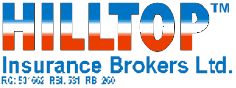 Head Office:		44, Abeokuta Street off Oba Akran Way, Anifowoshe, Ikeja, LagosAbuja Address: 	26, Tennessee crescent, off Panama Street, Maitama, FCT AbujaPhone No. 		+234(01)2121023Email: 		hilltopins03@gmail.com MARINE HULL CLAIM FORMINSURER												NAME OF ASSURED: ……………………………………………………………………………………………...……………………CLAIMANT: …………………………………………………………………………………………………………………………...……ADDRESS: ……………………...……………………………………………………………………………………...…………………NAME OF BOAT/VESSEL: ……………………………………………………... REG NO ………………………………….…….….TONNAGE…………………………………………………………………………………………………………………………………DATE OF SAILING:………………………………………………………...........…TIME:…………………..………………………….PURPOSE: …………………………………………………………………..…………………………………………………………..LOCATION OF LOSS: ………………………………………………………………………………………………………………….DATE OF LOSS: …………………………………………………………………………………....................................................... TIME OF LOSS:  …………………………………………………………………………………………………………….NAME OF CAPTAIN: …………………………………………………………………………....................................NAME OF ENGINEER: ………………………….…………………………………………………………………………DESCRIPTION OF THE ACCIDENT/LOSS: …………………………………………………....................................………………………………………………………………………………………………………………………………………………………………………………………………………………………………………………………………………………………………………………………………………………………………………………………………………………………………IS ANY THIRD PARTY INVLOVED: ……………………………………………………………………………………...(IF YES GIVE) THIRD PARTY NAME: …………………………………………………………………………………...ADDRESS: …………………………………………………………………………………………………………………..THIRD PARTY'S INSURERS/POLICY NO/ADDRESS: ………………………………………………………………..………………………………………………………………………………………………………………………………………………………………………………………………………………………………………………………………………………………………………………………………………………………………………………………………………DATE OF LAST SERVCE: …………………………………………………………………………………………………REPAIR GARAGE/YARD: ……………………………………………………………………………………………………………………………………………………………………………………………………………………………….......NAME OF SALVORS: ……………………………………………………………………………………………………...ADDRESS: …………………………………………………………………………………………………………………..…………………………………………………………………………………………………………………………………WHO IS TO BE BLAMED FOR THE ACCIDENT/LOSS: …………………………………………………………………………………………………………………………………………………………………………………………………ANY INJURY/DEATH? ……………………………………………………………………………………………………..IF YES GIVE NAME(S): ……………………………………………………………………………………………………IS THE MATTER REPORTED TO THE POLICE: ………………………………………………………………………?STATE ESTIMATED COST OF REPAIRS: ……………………………………………………………………………...(PLEASE ATACH 2 QUOTATIONS)I/WE HEREBY CERTIFY THAT THE INFORMATION GIVEN ABOVE IS TRUE AND CORRECT TO THE BEST OF MY/ OUR KNOWLEDGE AND BELIEF.DATE: ……………………………… ASSURED'S SIGNATURE: ………………………………………………………